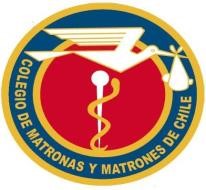 COLEGIO DE MATRONAS Y MATRONES DE CHILE 70.420.400-0 Phillips 15, oficina L, Santiago Centro www.colegiodematronas.cl SOLICITUD DE PATROCINIO COLEGIO DE MATRONAS Y MATRONES DE CHILE IDENTIFICACIÓN DE SOLICITANTE: Nombre: _________________________________________________________________     Fecha: ____________________ (La fecha de solicitud debe ser al menos 45 días previos a la actividad). Institución: ___________________________________________________________________________________________ Mail: _________________________________________________________     Teléfono: _____________________________ Colegiatura vigente: SI_____ NO _____ (Marque con una X).        DESCRIPCIÓN DE ACTIVIDAD: DETALLES DE SU SOLICITUD DE AUSPICIO: FIRMA SOLICITANTE AUSPICIO: RESULTADO DE LA EVALUACIÓN: Nombre representante comité científico: ________________________________________________ Firma: ________________________________ Fecha: ________________________________ TIPO DE ACTIVIDAD  Curso  Taller  Seminario  Congreso  Lanzamiento  Proyecto  Actividad  Otro: _________________________________ Lugar y dirección de la actividad:  Lugar y dirección de la actividad:  Fecha de la actividad: Inicio: Termino: Web de la actividad: Dirigido a: Número participantes: Participación e impacto:  Nacional  Internacional DESCRIBA: DESCRIBA: Propósito de la actividad: Breve descripción de la actividad: Resultados esperados: PERSONA QUE RECEPCIONA LA SOLICITUD DE AUSPICIO: PERSONA QUE RECEPCIONA LA SOLICITUD DE AUSPICIO: Nombre: ADJUNTE A ESTA SOLICITUD COPIA DE LA AGENDA, PROGRAMA O PROYECTO, INCLUYENDO UNA LISTA DE TODOS LOS OTROS PATROCINADORES/AUSPICIADORES, PARA DEVELAR POSIBLES CONFLICTOS DE INTERÉS.  LEA LA INFORMACION y marque las CASILLAS INDICADO QUE HA LEIDO Y ESTA DE ACUERDO: El auspicio del Colegio de Matronas y Matrones de Chile (COLMAT) está sujeto a las siguientes condiciones: El evento no debe estar financiado o auspiciado por empresas comerciales que pudieran tener un interés comercial directo en los resultados de la reunión, real o aparente.  El evento no puede contar con el auspicio/patrocinio de la industria tabacalera, de alcoholes o de sucedáneos de leche materna que infrinja la legislación actual en caso contrario se anulará automáticamente este auspicio.  El Colegio podrá sugerir modificaciones acerca de la agenda del evento y las personas invitadas a participar, particularmente con respecto a la preparación de presentaciones y a la planificación general y organización del evento. El Colegio podrá estar representado en el evento por al menos un integrante gremial el cuál podrá expresar el punto de vista del Colegio a través de intervenciones orales o escritas o a través de la distribución de publicaciones, materiales informativos y/o presentaciones preparadas para el evento. Todo documento que contenga información sobre el evento deberá ser revisado antes de que sea publicado. Este auspicio puede o no estar acompañado de un apoyo financiero. Se deberá usar el logo oficial de nuestro Colegio profesional, el cuál se deberá solicitar vía correo electrónico a: colegio@colegiodematronas.cl, una vez otorgado el auspicio. La actividad se podrá anunciar en nuestro sitio web, una vez que el auspicio haya sido autorizado por el Comité Científico.  El texto del anuncio o el sitio web de la actividad debe ser enviado a la misma dirección de correo electrónico mencionada en el punto anterior. FIRMA DE LA PERSONA QUE SOLICITA EL AUSPICIO: FIRMA DE LA PERSONA QUE SOLICITA EL AUSPICIO: Nombre: Firma: Fecha: APROBADA: APROBADA CON OBSERVACIONES: RECHAZADA: Firma: Fecha: OBSERVACIONES: 